О профилактике совершения преступлений в сфере незаконного оборота наркотиков в молодежной средеДеятельность прокуратуры Оршанского района в сфере профилактики незаконного оборота наркотиков в молодежной среде осуществляется путем проведения проверок по фактам совершения подростками преступлений указанной категории для установления причин и условий, способствовавших совершению противозаконных действий. Особое внимание уделяется вопросам профилактики совершения преступлений именно в молодежной среде, разъяснению последствий и ответственности за совершение такого рода действий.30.01.2024 в учреждении образования «Оршанский колледж продовольствия» состоялась встреча обучающейся молодежи с заместителем прокурора Оршанского района А.А.Гороховым.  	 «Цель встречи – в доступной для понимания форме объяснить ребятам, к чему приводит желание нарушить закон, и попытка уйти от ответственности за содеянное. Бездумные поступки, совершаемые подростками в период взросления, определение границ дозволенного и попытки их нарушить создают зачастую невозможность уберечь и себя, и близких людей от последствий такого поведения» - отметил в своем выступлении Антон Горохов.Присутствующие на встрече были ознакомлены с реальными примерами из судебной практики, свидетельствующими о неотвратимости и реальности наказания за совершение преступлений в сфере незаконного оборота наркотиков.Старший помощник прокурора Оршанского района советник юстиции						                    В.В.Корсак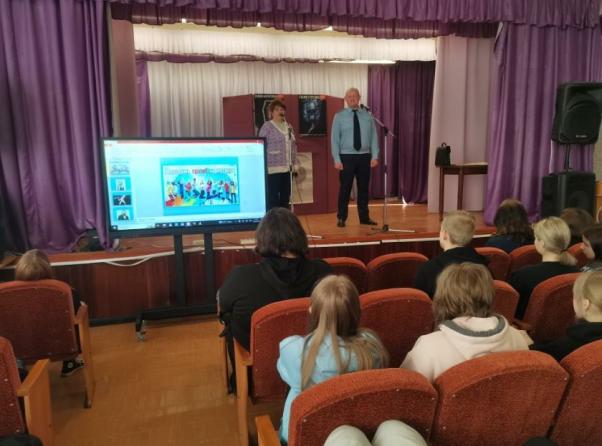 